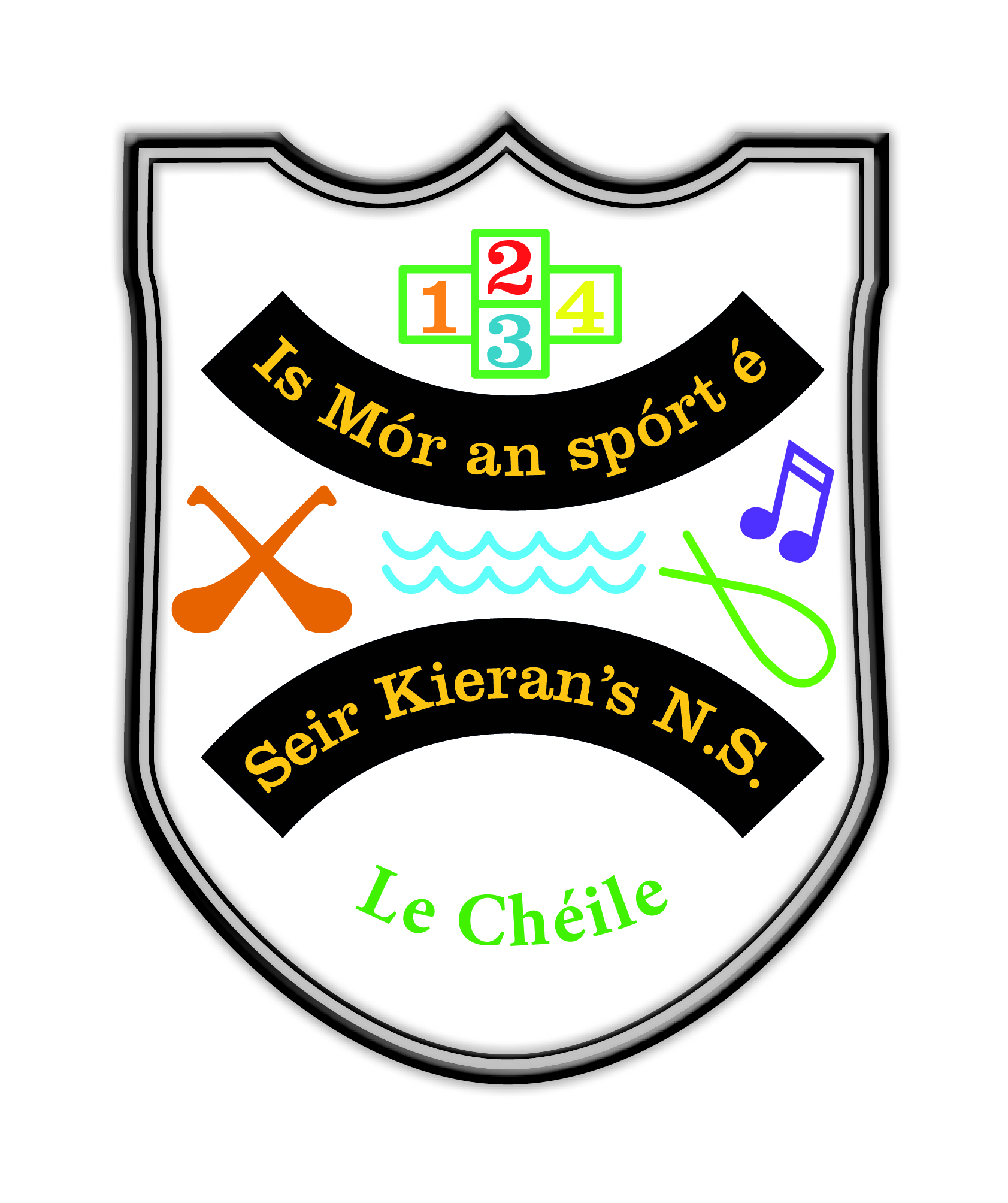 Seir Kieran’s NSLe Chéile Enrolment Application Form For September 2024Pupil’s First Name: _________________  Surname: ___________________________Date of Birth:	_____________________   Gender:  ____________________________Address (at which the applicant resides): ___________________________________________________________________________________________________________________ Eircode:________________Name and class of Sibling(s) currently enrolled:  __________________________________________________________________________________________________________________________________________Parish in which the applicant resides:  ______________________________________Does your child have an up to date educational psychological assessment confirming a diagnosis of ASD: 			Yes			NoDoes your child have a written professional recommendation to attend an ASD class in a mainstream setting:		Yes			NoPlease enclose reports regarding the above. Parent(s)/Guardian(s) Details:	Name:  ___________________________  Name:  _____________________________[  ] Parent [  ] Custodian [  ] Legal Guardian	  [  ] Parent [  ] Custodian [  ] Legal GuardianAddress:_________________________  Address:  ____________________________________________________________	____________________________________Home Tel._______ Mobile ___________ Home Tel.________ Mobile _____________Email. __________________________	Email. ______________________________Signature 1:	 _____________________  Signature 2:	 ________________________Date:	___________________________	 Date:	______________________________This form must be returned to Seir Kieran’s NS, Clareen, Birr, Co. Offaly Eircode R42 KA97 on or before 23/02/2024.